尊敬的先生/女士：1	我谨通知您，ITU-T第11研究组关于“非洲面临的假冒伪劣ICT设备、一致性和互操作性测试挑战”第二次非洲区域讲习班将于2018年4月23日在突尼斯突尼斯市Ramada Plaza Gammarth酒店（http://www.ramadaplaza-tunis.com/）由突尼斯电信研究中心（CERT）盛情承办。讲习班之后，将于2018年4月23日（下午）至25日在同一地点举办ITU-T第11研究组非洲区域组会议（SG11RG-AFR）。2	讲习班将仅用英文进行。3	国际电联成员国、部门成员、部门准成员和学术机构以及国际电联成员国中愿参加此工作的任何个人均可参加此讲习班。这里所指的“个人”亦包括作为国际、区域性和国家组织成员的个人。讲习班不收取任何费用，但座席数量有限，而且不提供与会补贴。4	讲习班旨在确定和讨论有关打击假冒伪劣、一致性和互操作性（C&I）的问题并重点关注非洲区域以及ITU-T第11研究组和ITU-T第11研究组非洲区域组的活动。讲习班将着重讨论：–	假冒伪劣给ICT市场带来的问题和造成的影响，从税收和及其他收入流失到品牌价值受损，网络中断和互操作性方面的挑战，进而导致服务交付质量低劣；并且存在健康、安全和环境方面的风险；–	了解假冒ICT设备、篡改和/或复制设备唯一识别符号的新趋势和机制；–	了解保证供应链管理的机制（从制造到引进、分配和营销），从而确保人员、产品和网络的可追踪性、安全性、隐私和信任；–	打击假冒ICT设备的技术方案；–	实施国际电联一致性和互操作性（C&I）项目；–	区域内开展的一致性和互操作性（C&I）活动及测试实验室；–	相互认可协议（MRA）和在区域内协调标准制定；–	ITU-T/国际电工委员会（IEC）联合开展的活动，包括一致性评估指导委员会（CASC）和联合认证机制；–	第11研究组开展的一致性和互操作性（C&I）以及击假冒ICT设备的活动。 5	讲习班的实用信息和活动日程等相关信息将在活动网站https://www.itu.int/en/ITU-T/Workshops-and-Seminars/20180423/Pages/default.aspx上提供。该网站将随时更新，增添或修改相关信息。请与会者定期查看最新信息。6	会场将提供无线局域网设施。7	所有计划参加讲习班的与会者都必须进行注册。请在2018年4月16日之前填妥此处https://www.itu.int/online/edrs/REGISTRATION/edrs.registration.form?_eventid=3001055的在线注册表。请注意，此讲习班的与会者必须进行预注册，且预注册仅以在线方式进行。8	如有需要，必须尽快向驻贵国的突尼斯代表机构（使馆或领事馆）申请签证。如果贵国没有此类机构，则请向驻离出发国最近的国家的此类机构申请。签证的补充信息将在活动网站上提供。 顺致敬意！
（原件已签）电信标准化局主任李在摄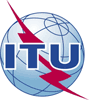 国 际 电 信 联 盟电信标准化局国 际 电 信 联 盟电信标准化局2018年1月26日，日内瓦2018年1月26日，日内瓦文号：电信标准化局第69号通函TSB Events/DA电信标准化局第69号通函TSB Events/DA致：-	国际电联各成员国主管部门；-	ITU-T部门成员；-	ITU-T部门准成员；-	国际电联学术成员致：-	国际电联各成员国主管部门；-	ITU-T部门成员；-	ITU-T部门准成员；-	国际电联学术成员联系人：Denis AndreevDenis Andreev致：-	国际电联各成员国主管部门；-	ITU-T部门成员；-	ITU-T部门准成员；-	国际电联学术成员致：-	国际电联各成员国主管部门；-	ITU-T部门成员；-	ITU-T部门准成员；-	国际电联学术成员电话：传真：+41 22 730 5780+41 22 730 5853+41 22 730 5780+41 22 730 5853致：-	国际电联各成员国主管部门；-	ITU-T部门成员；-	ITU-T部门准成员；-	国际电联学术成员致：-	国际电联各成员国主管部门；-	ITU-T部门成员；-	ITU-T部门准成员；-	国际电联学术成员电子邮件：tsbevents@itu.inttsbevents@itu.int抄送：-	ITU-T各研究组正副主席；-	电信发展局主任；-	无线电通信局主任；抄送：-	ITU-T各研究组正副主席；-	电信发展局主任；-	无线电通信局主任；事由：ITU-T第11研究组关于“非洲面临的假冒伪劣ICT设备、一致性和互操作性测试挑战”第二次非洲区域讲习班
2018年4月23日，突尼斯突尼斯市ITU-T第11研究组关于“非洲面临的假冒伪劣ICT设备、一致性和互操作性测试挑战”第二次非洲区域讲习班
2018年4月23日，突尼斯突尼斯市ITU-T第11研究组关于“非洲面临的假冒伪劣ICT设备、一致性和互操作性测试挑战”第二次非洲区域讲习班
2018年4月23日，突尼斯突尼斯市ITU-T第11研究组关于“非洲面临的假冒伪劣ICT设备、一致性和互操作性测试挑战”第二次非洲区域讲习班
2018年4月23日，突尼斯突尼斯市